                                                                                         ПРОЕКТ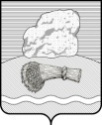 РОССИЙСКАЯ ФЕДЕРАЦИЯКалужская областьДуминичский районАдминистрация сельского поселения«ДЕРЕВНЯ МАСЛОВО»ПОСТАНОВЛЕНИЕ «   »       2021 года                                                                                         № О внесении изменений в муниципальную программу «Доступная среда для  инвалидов и других маломобильных групп населения сельского поселения «ДеревняМаслово» утвержденную постановлением администрации  сельского поселения «Деревня Маслово»  от 07.05.2018 №25.         В целях обеспечения доступности социальных объектов и услуг в приоритетных сферах жизнедеятельности инвалидов и других маломобильных групп населения и активизации их в жизни общества на территории сельского поселения «Деревня Маслово»,  в соответствии со статьей 179 Бюджетного кодекса РФ, Федеральным законом от 06.10.2003 №131 – ФЗ «Об общих принципах организации местного самоуправления»,  администрация  сельского  поселения «Деревня Думиничи»   ПОСТАНОВЛЯЕТ:Внести изменения в муниципальную программу «Доступная среда для инвалидов и других маломобильных групп населения» в сельском  поселении  «Деревня Маслово утвержденную постановлением администрации сельского поселения «Деревня Маслово» от 07.05.2018 №25изложив ее в новой редакции, согласно приложению.Настоящее постановление вступает в силу после его обнародования  и  подлежит размещению на официальном сайте органов местного самоуправления сельского поселения «Деревня  Маслово» http://spmaslovo.ru /.Контроль за исполнением настоящего постановления оставляю за собой.Глава администрации                                                             	С.А.НикишинаПриложение к постановлению администрациисельского поселения «Деревня  Маслово»от «___»_______2021                                          № Паспорт муниципальной программы«Доступная среда  для инвалидов и других маломобильных групп населения  в сельском  поселении  «Деревня Маслово» на 2018 – 2024 годы»1.Общая характеристика сферы реализации муниципальной программыВводная	В современных социально -  экономических условиях одной их важнейших задач является поддержка и социальная защита инвалидов и других маломобильных групп населения,  к маломобильным группам населения относятся:- инвалиды (в том числе: по зрению, по слуху, с поражением опорно – двигательного аппарата, включая,  использующих кресла – коляски);- граждане пожилого возраста;- граждане с малолетними детьми, в том числе использующие детские коляски;- другие лица с ограниченными способностями или возможностями самостоятельно передвигаться, ориентироваться, общаться, вынужденные в силу устойчивого и (или) временного физического ограничения использовать для своего передвижения необходимые средства, приспособления.	Как видно из приведенного перечня, к маломобильным группам населения помимо инвалидов относятся еще большое количество социальных групп, поэтому все, что делается удобным для инвалидов, будет крайне удобным и для всех остальных граждан, даже если они не имеют физических ограничений.	Приняты в 1995 году Федеральный закон «О социальной защите инвалидов в Российской Федерации» определил государственную политику в области социальной защиты инвалидов в России, с целью которой является обеспечение инвалидам и маломобильным гражданам равных с другими гражданами возможностей в реализации гражданских, экономических, политических и других прав и свобод, предусмотренных Конституцией Российской Федерации, а также в соответствии с общепризнанными принципами и нормами международного права и международными договорами России.1.1. Основные проблемы в сфере реализации муниципальной программы	Изменение принципиальных подходов к формированию безбарьерной среды жизнедеятельности для инвалидов и других маломобильных групп населения диктует необходимость создания условий, при которых возможно наиболее полное развитие их способностей, максимальная интеграция в общество.	Среда жизнедеятельности, доступная для инвалидов и других маломобильных групп населения, - обычная среда, доработанная с учетом потребностей, возникающих в связи с инвалидностью, преклонным возрастом и позволяющая инвалидам и маломобильным группам населения вести независимый образ жизни.    По состоянию на 01января 2021 года на территории сельского   поселения  проживает:- инвалидов 1, 2 группы -  5 человек;-граждан пожилого возраста (старше 70 лет) -  15 человека;- инвалидов – колясочников –  0  чел.2. Цели,  задачи и сроки реализации муниципальной  программы	Целью программы «Доступной среды для инвалидов и других маломобильных групп населения в сельском   поселении  «Деревня Маслово» на 2018 – 2024 годы является создание доступной среды жизнедеятельности инвалидам и другим маломобильным группам населения для обеспечения решения стратегической цели – благоприятных условий жизни, профессиональной и творческой самореализации жителей сельского  поселения.	Задачи, решение которых предусматривает программа:- обеспечение беспрепятственного доступа инвалидов и других маломобильных групп населения к объектам социальной инфраструктуры сельского поселения;            Сроки реализации муниципальной программы: 2018- 2024 годы в один этап.          3. Целевые индикаторы муниципальной программыОжидаемые результаты реализации муниципальной программы.3.1.Реализация программы обеспечивается исполнителями:- администрацией сельского  поселения;- организациями и учреждениями поселения (по согласованию). 3.2.Реализация Программы позволит:- повысить уровень доступности объектов и услуг в приоритетных сферах жизнедеятельности;- обеспечить инвалидам и другим маломобильным группам населения сельского поселения «Деревня Маслово»   преодолеть их самоизоляцию с помощью предоставления возможности полноценного посещения культурно-массовых и спортивных мероприятий проводимых  на территории сельского поселения;.   3.3.Управление реализацией муниципальной программы осуществляется администрацией сельского поселения «Деревня Маслово»,  которая несёт ответственность за реализацию муниципальной программы в целом, осуществляет координацию деятельности участников муниципальной программы по реализации программных мероприятий, а также по целевому и эффективному расходованию бюджетных средств из средств бюджета поселения.  Перечень программных мероприятий муниципальной программы «Доступная среда  для инвалидов и других маломобильных групп населения среды жизнедеятельности в сельском поселении  «Деревня Маслово» на 2018 – 2024 годыНаименование программыМуниципальная  программа «Доступная среда  для инвалидов и других маломобильных групп населения в сельском поселении «Деревня Маслово»  на 2018 – 2024 годы Муниципальная  программа «Доступная среда  для инвалидов и других маломобильных групп населения в сельском поселении «Деревня Маслово»  на 2018 – 2024 годы Муниципальная  программа «Доступная среда  для инвалидов и других маломобильных групп населения в сельском поселении «Деревня Маслово»  на 2018 – 2024 годы Муниципальная  программа «Доступная среда  для инвалидов и других маломобильных групп населения в сельском поселении «Деревня Маслово»  на 2018 – 2024 годы Муниципальная  программа «Доступная среда  для инвалидов и других маломобильных групп населения в сельском поселении «Деревня Маслово»  на 2018 – 2024 годы Муниципальная  программа «Доступная среда  для инвалидов и других маломобильных групп населения в сельском поселении «Деревня Маслово»  на 2018 – 2024 годы Муниципальная  программа «Доступная среда  для инвалидов и других маломобильных групп населения в сельском поселении «Деревня Маслово»  на 2018 – 2024 годы Муниципальная  программа «Доступная среда  для инвалидов и других маломобильных групп населения в сельском поселении «Деревня Маслово»  на 2018 – 2024 годы Муниципальная  программа «Доступная среда  для инвалидов и других маломобильных групп населения в сельском поселении «Деревня Маслово»  на 2018 – 2024 годы Заказчик программыАдминистрация сельского поселения «Деревня Маслово»Администрация сельского поселения «Деревня Маслово»Администрация сельского поселения «Деревня Маслово»Администрация сельского поселения «Деревня Маслово»Администрация сельского поселения «Деревня Маслово»Администрация сельского поселения «Деревня Маслово»Администрация сельского поселения «Деревня Маслово»Администрация сельского поселения «Деревня Маслово»Администрация сельского поселения «Деревня Маслово»Основная цель программыСоздание доступной среды жизнедеятельности инвалидам и другим маломобильным группам населения для обеспечения решения стратегической цели – благоприятных условий жизни, профессиональной и творческой самореализации жителей сельского поселения «Деревня Маслово»Создание доступной среды жизнедеятельности инвалидам и другим маломобильным группам населения для обеспечения решения стратегической цели – благоприятных условий жизни, профессиональной и творческой самореализации жителей сельского поселения «Деревня Маслово»Создание доступной среды жизнедеятельности инвалидам и другим маломобильным группам населения для обеспечения решения стратегической цели – благоприятных условий жизни, профессиональной и творческой самореализации жителей сельского поселения «Деревня Маслово»Создание доступной среды жизнедеятельности инвалидам и другим маломобильным группам населения для обеспечения решения стратегической цели – благоприятных условий жизни, профессиональной и творческой самореализации жителей сельского поселения «Деревня Маслово»Создание доступной среды жизнедеятельности инвалидам и другим маломобильным группам населения для обеспечения решения стратегической цели – благоприятных условий жизни, профессиональной и творческой самореализации жителей сельского поселения «Деревня Маслово»Создание доступной среды жизнедеятельности инвалидам и другим маломобильным группам населения для обеспечения решения стратегической цели – благоприятных условий жизни, профессиональной и творческой самореализации жителей сельского поселения «Деревня Маслово»Создание доступной среды жизнедеятельности инвалидам и другим маломобильным группам населения для обеспечения решения стратегической цели – благоприятных условий жизни, профессиональной и творческой самореализации жителей сельского поселения «Деревня Маслово»Создание доступной среды жизнедеятельности инвалидам и другим маломобильным группам населения для обеспечения решения стратегической цели – благоприятных условий жизни, профессиональной и творческой самореализации жителей сельского поселения «Деревня Маслово»Создание доступной среды жизнедеятельности инвалидам и другим маломобильным группам населения для обеспечения решения стратегической цели – благоприятных условий жизни, профессиональной и творческой самореализации жителей сельского поселения «Деревня Маслово»Основные задачи программы (индикаторы) программы1.Повышение уровня доступности объектов и услуг в приоритетных сферах жизнедеятельности инвалидов и других маломобильных групп населения 2.Количество культурных, досуговых, спортивных, кружковых мероприятий, проведенных с участием инвалидов и других маломобильных групп населения3.Преодоление социальной разобщенности в обществе и формирование позитивного отношения к проблеме обеспечения доступной среды жизнедеятельности для инвалидов и других маломобильных групп населения.1.Повышение уровня доступности объектов и услуг в приоритетных сферах жизнедеятельности инвалидов и других маломобильных групп населения 2.Количество культурных, досуговых, спортивных, кружковых мероприятий, проведенных с участием инвалидов и других маломобильных групп населения3.Преодоление социальной разобщенности в обществе и формирование позитивного отношения к проблеме обеспечения доступной среды жизнедеятельности для инвалидов и других маломобильных групп населения.1.Повышение уровня доступности объектов и услуг в приоритетных сферах жизнедеятельности инвалидов и других маломобильных групп населения 2.Количество культурных, досуговых, спортивных, кружковых мероприятий, проведенных с участием инвалидов и других маломобильных групп населения3.Преодоление социальной разобщенности в обществе и формирование позитивного отношения к проблеме обеспечения доступной среды жизнедеятельности для инвалидов и других маломобильных групп населения.1.Повышение уровня доступности объектов и услуг в приоритетных сферах жизнедеятельности инвалидов и других маломобильных групп населения 2.Количество культурных, досуговых, спортивных, кружковых мероприятий, проведенных с участием инвалидов и других маломобильных групп населения3.Преодоление социальной разобщенности в обществе и формирование позитивного отношения к проблеме обеспечения доступной среды жизнедеятельности для инвалидов и других маломобильных групп населения.1.Повышение уровня доступности объектов и услуг в приоритетных сферах жизнедеятельности инвалидов и других маломобильных групп населения 2.Количество культурных, досуговых, спортивных, кружковых мероприятий, проведенных с участием инвалидов и других маломобильных групп населения3.Преодоление социальной разобщенности в обществе и формирование позитивного отношения к проблеме обеспечения доступной среды жизнедеятельности для инвалидов и других маломобильных групп населения.1.Повышение уровня доступности объектов и услуг в приоритетных сферах жизнедеятельности инвалидов и других маломобильных групп населения 2.Количество культурных, досуговых, спортивных, кружковых мероприятий, проведенных с участием инвалидов и других маломобильных групп населения3.Преодоление социальной разобщенности в обществе и формирование позитивного отношения к проблеме обеспечения доступной среды жизнедеятельности для инвалидов и других маломобильных групп населения.1.Повышение уровня доступности объектов и услуг в приоритетных сферах жизнедеятельности инвалидов и других маломобильных групп населения 2.Количество культурных, досуговых, спортивных, кружковых мероприятий, проведенных с участием инвалидов и других маломобильных групп населения3.Преодоление социальной разобщенности в обществе и формирование позитивного отношения к проблеме обеспечения доступной среды жизнедеятельности для инвалидов и других маломобильных групп населения.1.Повышение уровня доступности объектов и услуг в приоритетных сферах жизнедеятельности инвалидов и других маломобильных групп населения 2.Количество культурных, досуговых, спортивных, кружковых мероприятий, проведенных с участием инвалидов и других маломобильных групп населения3.Преодоление социальной разобщенности в обществе и формирование позитивного отношения к проблеме обеспечения доступной среды жизнедеятельности для инвалидов и других маломобильных групп населения.1.Повышение уровня доступности объектов и услуг в приоритетных сферах жизнедеятельности инвалидов и других маломобильных групп населения 2.Количество культурных, досуговых, спортивных, кружковых мероприятий, проведенных с участием инвалидов и других маломобильных групп населения3.Преодоление социальной разобщенности в обществе и формирование позитивного отношения к проблеме обеспечения доступной среды жизнедеятельности для инвалидов и других маломобильных групп населения.Сроки, этапы реализации программыПрограмма реализуется в один этап: 2018 – 2024 гг.в один этапПрограмма реализуется в один этап: 2018 – 2024 гг.в один этапПрограмма реализуется в один этап: 2018 – 2024 гг.в один этапПрограмма реализуется в один этап: 2018 – 2024 гг.в один этапПрограмма реализуется в один этап: 2018 – 2024 гг.в один этапПрограмма реализуется в один этап: 2018 – 2024 гг.в один этапПрограмма реализуется в один этап: 2018 – 2024 гг.в один этапПрограмма реализуется в один этап: 2018 – 2024 гг.в один этапПрограмма реализуется в один этап: 2018 – 2024 гг.в один этапИсполнители основных мероприятий программыАдминистрация сельского поселения «Деревня Маслово»Администрация сельского поселения «Деревня Маслово»Администрация сельского поселения «Деревня Маслово»Администрация сельского поселения «Деревня Маслово»Администрация сельского поселения «Деревня Маслово»Администрация сельского поселения «Деревня Маслово»Администрация сельского поселения «Деревня Маслово»Администрация сельского поселения «Деревня Маслово»Администрация сельского поселения «Деревня Маслово»Объемы финансирования муниципальной программы за счет всех источников финансированияНаименование показателяВсего (тыс.руб.)В том числе по годамВ том числе по годамВ том числе по годамВ том числе по годамВ том числе по годамВ том числе по годамВ том числе по годамОбъемы финансирования муниципальной программы за счет всех источников финансированияНаименование показателяВсего (тыс.руб.)2018201920202021202220232024Объемы финансирования муниципальной программы за счет всех источников финансированияВСЕГО22688,00021688,00001.000Объемы финансирования муниципальной программы за счет всех источников финансированияВ том числе по источникам финансирования:Объемы финансирования муниципальной программы за счет всех источников финансированияБюджет СП «Деревня Масловои»22688,00021688,00001.00Ожидаемые результаты реализации программыСбор и систематизация информации о доступности объектов социальной инфраструктуры и услуг в приоритетных сферах жизнедеятельности инвалидов и других маломобильных групп населения;Создание условий доступности приоритетных объектов и услуг в приоритетных сферах жизнедеятельности инвалидов и других маломобильных групп населения: культуры, администрацииУстранение социальной разобщенности и «отношенческих» барьеров в обществе, повышение толерантности общества к людям с ограниченными возможностями.;Выявление социально- значимых проблем инвалидовСбор и систематизация информации о доступности объектов социальной инфраструктуры и услуг в приоритетных сферах жизнедеятельности инвалидов и других маломобильных групп населения;Создание условий доступности приоритетных объектов и услуг в приоритетных сферах жизнедеятельности инвалидов и других маломобильных групп населения: культуры, администрацииУстранение социальной разобщенности и «отношенческих» барьеров в обществе, повышение толерантности общества к людям с ограниченными возможностями.;Выявление социально- значимых проблем инвалидовСбор и систематизация информации о доступности объектов социальной инфраструктуры и услуг в приоритетных сферах жизнедеятельности инвалидов и других маломобильных групп населения;Создание условий доступности приоритетных объектов и услуг в приоритетных сферах жизнедеятельности инвалидов и других маломобильных групп населения: культуры, администрацииУстранение социальной разобщенности и «отношенческих» барьеров в обществе, повышение толерантности общества к людям с ограниченными возможностями.;Выявление социально- значимых проблем инвалидовСбор и систематизация информации о доступности объектов социальной инфраструктуры и услуг в приоритетных сферах жизнедеятельности инвалидов и других маломобильных групп населения;Создание условий доступности приоритетных объектов и услуг в приоритетных сферах жизнедеятельности инвалидов и других маломобильных групп населения: культуры, администрацииУстранение социальной разобщенности и «отношенческих» барьеров в обществе, повышение толерантности общества к людям с ограниченными возможностями.;Выявление социально- значимых проблем инвалидовСбор и систематизация информации о доступности объектов социальной инфраструктуры и услуг в приоритетных сферах жизнедеятельности инвалидов и других маломобильных групп населения;Создание условий доступности приоритетных объектов и услуг в приоритетных сферах жизнедеятельности инвалидов и других маломобильных групп населения: культуры, администрацииУстранение социальной разобщенности и «отношенческих» барьеров в обществе, повышение толерантности общества к людям с ограниченными возможностями.;Выявление социально- значимых проблем инвалидовСбор и систематизация информации о доступности объектов социальной инфраструктуры и услуг в приоритетных сферах жизнедеятельности инвалидов и других маломобильных групп населения;Создание условий доступности приоритетных объектов и услуг в приоритетных сферах жизнедеятельности инвалидов и других маломобильных групп населения: культуры, администрацииУстранение социальной разобщенности и «отношенческих» барьеров в обществе, повышение толерантности общества к людям с ограниченными возможностями.;Выявление социально- значимых проблем инвалидовСбор и систематизация информации о доступности объектов социальной инфраструктуры и услуг в приоритетных сферах жизнедеятельности инвалидов и других маломобильных групп населения;Создание условий доступности приоритетных объектов и услуг в приоритетных сферах жизнедеятельности инвалидов и других маломобильных групп населения: культуры, администрацииУстранение социальной разобщенности и «отношенческих» барьеров в обществе, повышение толерантности общества к людям с ограниченными возможностями.;Выявление социально- значимых проблем инвалидовСбор и систематизация информации о доступности объектов социальной инфраструктуры и услуг в приоритетных сферах жизнедеятельности инвалидов и других маломобильных групп населения;Создание условий доступности приоритетных объектов и услуг в приоритетных сферах жизнедеятельности инвалидов и других маломобильных групп населения: культуры, администрацииУстранение социальной разобщенности и «отношенческих» барьеров в обществе, повышение толерантности общества к людям с ограниченными возможностями.;Выявление социально- значимых проблем инвалидовСбор и систематизация информации о доступности объектов социальной инфраструктуры и услуг в приоритетных сферах жизнедеятельности инвалидов и других маломобильных групп населения;Создание условий доступности приоритетных объектов и услуг в приоритетных сферах жизнедеятельности инвалидов и других маломобильных групп населения: культуры, администрацииУстранение социальной разобщенности и «отношенческих» барьеров в обществе, повышение толерантности общества к людям с ограниченными возможностями.;Выявление социально- значимых проблем инвалидовНаименование целевого индикатораЕдиница измеренияЕдиница измерения значений индикаторов по годамЕдиница измерения значений индикаторов по годамЕдиница измерения значений индикаторов по годамЕдиница измерения значений индикаторов по годамЕдиница измерения значений индикаторов по годамЕдиница измерения значений индикаторов по годамЕдиница измерения значений индикаторов по годамНаименование целевого индикатораЕдиница измерения2018201920202021202220232024Повышение уровня доступности объектов и услуг в приоритетных сферах жизнедеятельности инвалидов и других маломобильных групп населения%100100100100100100100Количество культурных, досуговых, спортивных, кружковых мероприятий, проведенных с участием инвалидов и других маломобильных групп населения%Преодоление социальной разобщенности в обществе и формирование позитивного отношения к проблеме обеспечения доступной среды жизнедеятельности для инвалидов и других маломобильных групп населения.%100100100100100100100№ п/п Наименование мероприятий                  Сроки реализации     
Участники программыУчастники программыИсточники   
финансированияИсточники   
финансированияСумма расходов всего (тыс. руб)Сумма расходов всего (тыс. руб)В том числе по годам реализации программыВ том числе по годам реализации программыВ том числе по годам реализации программыВ том числе по годам реализации программыВ том числе по годам реализации программыВ том числе по годам реализации программыВ том числе по годам реализации программыВ том числе по годам реализации программыВ том числе по годам реализации программыВ том числе по годам реализации программыВ том числе по годам реализации программыВ том числе по годам реализации программыВ том числе по годам реализации программыВ том числе по годам реализации программыВ том числе по годам реализации программыВ том числе по годам реализации программы№ п/п Наименование мероприятий                  Сроки реализации     
Участники программыУчастники программыИсточники   
финансированияИсточники   
финансированияСумма расходов всего (тыс. руб)Сумма расходов всего (тыс. руб)2018201820182018201920202020202020212021202220232023202320242024Раздел 1. Основа создания доступной среды жизнедеятельности инвалидов и других маломобильных групп населения в сельском поселении «Деревня Маслово»Раздел 1. Основа создания доступной среды жизнедеятельности инвалидов и других маломобильных групп населения в сельском поселении «Деревня Маслово»Раздел 1. Основа создания доступной среды жизнедеятельности инвалидов и других маломобильных групп населения в сельском поселении «Деревня Маслово»Раздел 1. Основа создания доступной среды жизнедеятельности инвалидов и других маломобильных групп населения в сельском поселении «Деревня Маслово»Раздел 1. Основа создания доступной среды жизнедеятельности инвалидов и других маломобильных групп населения в сельском поселении «Деревня Маслово»Раздел 1. Основа создания доступной среды жизнедеятельности инвалидов и других маломобильных групп населения в сельском поселении «Деревня Маслово»Раздел 1. Основа создания доступной среды жизнедеятельности инвалидов и других маломобильных групп населения в сельском поселении «Деревня Маслово»Раздел 1. Основа создания доступной среды жизнедеятельности инвалидов и других маломобильных групп населения в сельском поселении «Деревня Маслово»Раздел 1. Основа создания доступной среды жизнедеятельности инвалидов и других маломобильных групп населения в сельском поселении «Деревня Маслово»Раздел 1. Основа создания доступной среды жизнедеятельности инвалидов и других маломобильных групп населения в сельском поселении «Деревня Маслово»Раздел 1. Основа создания доступной среды жизнедеятельности инвалидов и других маломобильных групп населения в сельском поселении «Деревня Маслово»Раздел 1. Основа создания доступной среды жизнедеятельности инвалидов и других маломобильных групп населения в сельском поселении «Деревня Маслово»Раздел 1. Основа создания доступной среды жизнедеятельности инвалидов и других маломобильных групп населения в сельском поселении «Деревня Маслово»Раздел 1. Основа создания доступной среды жизнедеятельности инвалидов и других маломобильных групп населения в сельском поселении «Деревня Маслово»Раздел 1. Основа создания доступной среды жизнедеятельности инвалидов и других маломобильных групп населения в сельском поселении «Деревня Маслово»Раздел 1. Основа создания доступной среды жизнедеятельности инвалидов и других маломобильных групп населения в сельском поселении «Деревня Маслово»Раздел 1. Основа создания доступной среды жизнедеятельности инвалидов и других маломобильных групп населения в сельском поселении «Деревня Маслово»Раздел 1. Основа создания доступной среды жизнедеятельности инвалидов и других маломобильных групп населения в сельском поселении «Деревня Маслово»Раздел 1. Основа создания доступной среды жизнедеятельности инвалидов и других маломобильных групп населения в сельском поселении «Деревня Маслово»Раздел 1. Основа создания доступной среды жизнедеятельности инвалидов и других маломобильных групп населения в сельском поселении «Деревня Маслово»Раздел 1. Основа создания доступной среды жизнедеятельности инвалидов и других маломобильных групп населения в сельском поселении «Деревня Маслово»Раздел 1. Основа создания доступной среды жизнедеятельности инвалидов и других маломобильных групп населения в сельском поселении «Деревня Маслово»Раздел 1. Основа создания доступной среды жизнедеятельности инвалидов и других маломобильных групп населения в сельском поселении «Деревня Маслово»Раздел 1. Основа создания доступной среды жизнедеятельности инвалидов и других маломобильных групп населения в сельском поселении «Деревня Маслово»1.1Мониторинг численности инвалидов различных категорий, других маломобильных групп населения, проживающих на территории СП «Деревня Маслово»2018-2024 г.Администрация сельского поселенияАдминистрация сельского поселенияБез финансированияБез финансирования0000000000000000001.2Проведение в рамках муниципально-частного партнерства встреч с индивидуальными предпринимателями, руководителями организаций, расположенных на территории сельского поселения, по проблемам формирования доступной среды жизнедеятельности инвалидов и других маломобильных групп населения2018-2024 г.Администрация сельского поселенияАдминистрация сельского поселенияБез финансированияБез финансирования0000000000000000001.3.Организация конкурсов, выставок, культурно – массовых, развивающих мероприятий с целью адаптации и реабилитации инвалидов, развития эстетического вкуса, художественной инициативы, творческих способностей инвалидов и  МГН.2018-2024г.Администрация сельского поселенияАдминистрация сельского поселенияБюджет сельского поселенияБюджет сельского поселения1.01.000000000001.01.00000Раздел 2. Повышение уровня доступности приоритетных объектов и услуг для инвалидов и других маломобильных групп населения сельского поселения »Деревня Маслово»  Раздел 2. Повышение уровня доступности приоритетных объектов и услуг для инвалидов и других маломобильных групп населения сельского поселения »Деревня Маслово»  Раздел 2. Повышение уровня доступности приоритетных объектов и услуг для инвалидов и других маломобильных групп населения сельского поселения »Деревня Маслово»  Раздел 2. Повышение уровня доступности приоритетных объектов и услуг для инвалидов и других маломобильных групп населения сельского поселения »Деревня Маслово»  Раздел 2. Повышение уровня доступности приоритетных объектов и услуг для инвалидов и других маломобильных групп населения сельского поселения »Деревня Маслово»  Раздел 2. Повышение уровня доступности приоритетных объектов и услуг для инвалидов и других маломобильных групп населения сельского поселения »Деревня Маслово»  Раздел 2. Повышение уровня доступности приоритетных объектов и услуг для инвалидов и других маломобильных групп населения сельского поселения »Деревня Маслово»  Раздел 2. Повышение уровня доступности приоритетных объектов и услуг для инвалидов и других маломобильных групп населения сельского поселения »Деревня Маслово»  Раздел 2. Повышение уровня доступности приоритетных объектов и услуг для инвалидов и других маломобильных групп населения сельского поселения »Деревня Маслово»  Раздел 2. Повышение уровня доступности приоритетных объектов и услуг для инвалидов и других маломобильных групп населения сельского поселения »Деревня Маслово»  Раздел 2. Повышение уровня доступности приоритетных объектов и услуг для инвалидов и других маломобильных групп населения сельского поселения »Деревня Маслово»  Раздел 2. Повышение уровня доступности приоритетных объектов и услуг для инвалидов и других маломобильных групп населения сельского поселения »Деревня Маслово»  Раздел 2. Повышение уровня доступности приоритетных объектов и услуг для инвалидов и других маломобильных групп населения сельского поселения »Деревня Маслово»  Раздел 2. Повышение уровня доступности приоритетных объектов и услуг для инвалидов и других маломобильных групп населения сельского поселения »Деревня Маслово»  Раздел 2. Повышение уровня доступности приоритетных объектов и услуг для инвалидов и других маломобильных групп населения сельского поселения »Деревня Маслово»  Раздел 2. Повышение уровня доступности приоритетных объектов и услуг для инвалидов и других маломобильных групп населения сельского поселения »Деревня Маслово»  Раздел 2. Повышение уровня доступности приоритетных объектов и услуг для инвалидов и других маломобильных групп населения сельского поселения »Деревня Маслово»  Раздел 2. Повышение уровня доступности приоритетных объектов и услуг для инвалидов и других маломобильных групп населения сельского поселения »Деревня Маслово»  Раздел 2. Повышение уровня доступности приоритетных объектов и услуг для инвалидов и других маломобильных групп населения сельского поселения »Деревня Маслово»  Раздел 2. Повышение уровня доступности приоритетных объектов и услуг для инвалидов и других маломобильных групп населения сельского поселения »Деревня Маслово»  Раздел 2. Повышение уровня доступности приоритетных объектов и услуг для инвалидов и других маломобильных групп населения сельского поселения »Деревня Маслово»  Раздел 2. Повышение уровня доступности приоритетных объектов и услуг для инвалидов и других маломобильных групп населения сельского поселения »Деревня Маслово»  Раздел 2. Повышение уровня доступности приоритетных объектов и услуг для инвалидов и других маломобильных групп населения сельского поселения »Деревня Маслово»  Раздел 2. Повышение уровня доступности приоритетных объектов и услуг для инвалидов и других маломобильных групп населения сельского поселения »Деревня Маслово»  Раздел 2. Повышение уровня доступности приоритетных объектов и услуг для инвалидов и других маломобильных групп населения сельского поселения »Деревня Маслово»  2.1. Оборудование парковочных мест для инвалидов в непосредственной близости от учреждения (разметка парковочного места, обозначение пиктограммой «инвалид», установка специального дорожного знака)2018-2024 г.2018-2024 г.Администрация сельского поселенияАдминистрация сельского поселенияБюджет сельского поселенияБюджет сельского поселения7108,07108,0007108,07108,07108,000000000002.2Установка информационных мнемосхем (тактильных схем движения)2018-2024 г.2018-2024 г.Администрация сельского поселенияАдминистрация сельского поселенияБюджет сельского поселенияБюджет сельского поселения1458,01458,00014580,014580,014580,00000000000Итого по программе:Итого по программе:Итого по программе:Итого по программе:Итого по программе:Итого по программе:Итого по программе:Итого по программе:22688,022688,021688,021688,021688,00001.01.01.00000